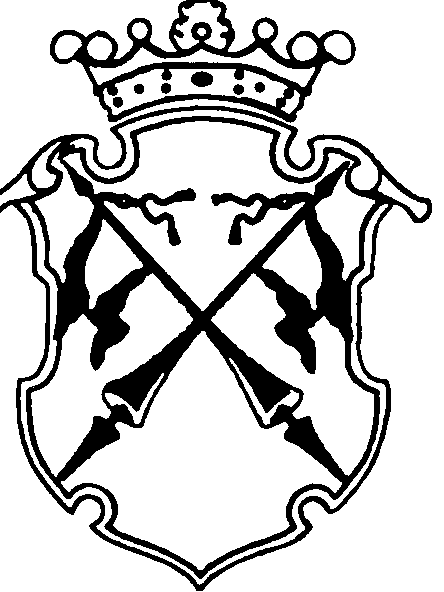 РЕСПУБЛИКА   КАРЕЛИЯКОНТРОЛЬНО-СЧЕТНЫЙ КОМИТЕТСОРТАВАЛЬСКОГО  МУНИЦИПАЛЬНОГО РАЙОНАПРИКАЗ   от «07 »февраля  2017 г.                                                    №3О внесении изменений в состав комиссии по соблюдению требований к служебному поведению муниципальных служащих Контрольно-счетного комитета Сортавальского муниципального района и урегулированию конфликта интересовВ связи с увольнением инспектора Контрольно-счетного комитета Сортавальского муниципального района Порожской Е.Б., приказываю:Внести изменения в состав комиссии по соблюдению требований к служебному поведению муниципальных служащих Контрольно-счетного комитета Сортавальского муниципального района и урегулированию конфликта интересов, утвержденный приказом контрольно-счетного комитета Сортавальского муниципального района от 30.12.2014г. №37 и утвердить председателем комиссии Мангушеву Н.В. – инспектора контрольно-счетного комитета Сортавальского муниципального района. Остальной состав комиссии оставить без изменений.Разместить настоящий приказ на официальном сайте Контрольно-счетного комитета Сортавальского муниципального района в сети «Интернет».Контроль за исполнением данного приказа оставляю за собой.Председатель                                                                            Н.А. Астафьева